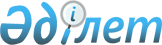 О признании утратившем силу решения Мангистауского районного маслихата от 28 октября 2015 года № 27/224 "Об утверждении методики ежегодной оценки деятельности административных государственных служащих корпуса "Б" государственного учреждения "Аппарат Мангистауского районного маслихата"Решение Мангистауского районного маслихата Мангистауской области от 13 января 2016 года № 29/254      Примечание РЦПИ.

      В тексте документа сохранена пунктуация и орфография оригинала.      В соответствии с пунтктом 5 статьи 7 Закона Республики Казахстан «О местном государственном управлении и самоуправлении в Республике Казахстан» районного маслихата РЕШИЛ:



      1.Признать утратившем силу решения Мангистауского районного маслихата от 28 октября 2015 года № 27/224 «Об утверждении методики ежегодной оценки деятельности административных государственных служащих корпуса «Б» государственного учреждения «Аппарат Мангистауского районного маслихата» (зарегистрировано в Реестре государственной регистрации нормативных правовых актов 26 ноября 2015 года за № 2885, опубликовано в газете «Жана омир» 09 декабря 2015 года № 60).



      2.Настоящее решение вводится в действие со дня подписания.      Председатель сессии                     К.Шалабаев




      Секретарь районного маслихата           Т.Кыланов
					© 2012. РГП на ПХВ «Институт законодательства и правовой информации Республики Казахстан» Министерства юстиции Республики Казахстан
				